PLUMLEY WITH TOFT & BEXTON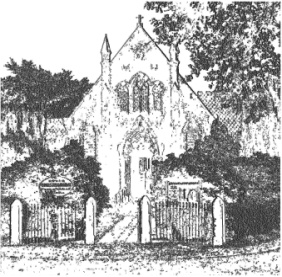 PARISH COUNCIL24th May 2018 MINUTES OFTHE ANNUAL GENERAL MEETING OF THE PARISH COUNCIL HELD ONWEDNESDAY, 2nd May 2018 at 7.00 pm, Plumley Village Hall Committee SuiteIn attendance: Cllrs A Gabbott , Mrs S Crossman, C Wilson, D Nichols, J Wright, Mrs A Thomson A Shaw, H Lawton, Mrs V R Lecester  CEC representative G Walton Annual General Meeting AgendaIntroductions to proceedings from the Clerk To receive and accept apologies for absence from those members unable to attend.Apologies were received from Cllrs S Wharfe and G Coates   Parish Council positions It was resolved to  elect the following Councillors to the positions below:- Chairman 					A GabbottVice Chairman 				C WilsonCouncilors with areas of responsibilityPlanning 					J WrightVillage Hall					 D Nichols Highways 					G Coates Footpaths – to be reviewed Playing fields – Will be integrated into the Neighbourhood Planning project Community Resilience 			H Lawton Responsible Financial Officer  It was resolved to that David McGifford would be the Responsible Financial Officer Internal AuditorIt was resolved that Mr B Mottershead would be the Responsible Financial Officer  Public session There were no questions from members of the public     Declarations  of Interests - To note any declarations of Interest and non-pecuniary interests need to be remade and recorded in the minutes even if an interest has been declared in the register.Declarations of interest were received from Cllrs S Crossman, non pecuniary  for Richard Comberbach Trust and Plumley Village Hall, Cheshire Community Action  and Cllr Nichols, non pecuniary for Plumley Village Hall. Cllr A Shaw non pecuniary Richard Comberbach Trust,Minutes - To approve & sign the Minutes of the meeting on the 5th April 2018Council resolved to approve the minutes 5.4.2018Cheshire East Council Matters: To receive a report on Cheshire East Council Matters.  Cllr G Walton advised CEC are starting to consult with town and parish councils with regards future site allocations for housing, employment , leisure etc Been advised that L Peover school no longer wants to be a polling station – potential opportunity for the Village Hall?Local Transport Plan is out for consultation which will be going on for approximately 8 weeks Clerks Report – To receive Correspondence and to take decisions on items specified in Appendix 5/18 attached Council Resolved to receive the Correspondence in appendix 5/18Reports of RTAThere were no reported RTA’s Finance To approve payments in Appendix 5/18 attached. Includes: Salaries & expenses.Council Resolved to approve proposed payments in appendix 5/18The clerk advised that the Parish Council was exempt from having an external audit as income / expenditure was below a new threshold of £25,000. Requirements are to send a declaration to that effect and to have the internal auditor undertake an audit of the year end transactions To receive any comments and reports by Councilors concerning transport, planning, footpaths, highways, Village Hall, Parish Plan, Community Pride, Community Resilience, Home watchNote -  When receiving reports and making resolutions perceived risks need to be identified and if necessary agreed actions required to mitigate them  General Highways issues GCTo report on the visit from Highways with regards to the Station BridgeLetter sent to Highways and the leader of CEC following the meeting regarding the station bridge outlining the concerns and risk Condition of Road at Plumley Moor Road and Middlewich Road junction – action clerk to contact Liz Mcgrath for details and to establishing if any reporting had taken place Back Lane dangerous extended pot holes / narrowing highway action D Nichols to forward images to clerk  Planning 18/1570M The Mushroom Farm, TROUTHALL LANE, PLUMLEYCouncil resolved to not comment on the application 18/1540M HENSHAW GREEN FARM, PLUMLEY MOOR ROAD,Council resolved to object as the revised application still does not seem to allow for vehicles to access and egress the site, in a safe way, to negotiate the site bends, or for small and large delivery vehicles to access the site. The proposed new lay-by is within the visibility splay, will encourage, and allow large vehicles to park and block the visibility making this section of road more dangerous.Neighbourhood Plan - To receive an update on the working groups progressFormally set up a steering group, Chairman Chris Wilson Members J Wright, S Jones, G Coates, A Gabbott, A Shaw (Quoram 4) This will be a decision-making group and will have minutes Budget requirement, initially up to £1,000 Council resolved to approve the development of the Neighbourhood Plan Steering Group with an initial budget of £1,000Best Kept Village competition 2018Positive comments about the voluntary work to date with the litter pick and work at the station – further work to be done ahead of competition judgingAction Mrs S Crossman to forward area allocations to G Coates Meetings – To note feedback from meetings attended since the meeting 7th March 2018 and to note attendance to take place at meetings during May / June 2018There were no reported meetings To receive any items for inclusion in the agenda for the next meeting, proposed to be held at 7.30pm on either Wednesday 6th June or 4th July 2018 in the Committee Room at Plumley Village Hall  MRs A Thomson re orange mirrors on private land Close MeetingClerks report APPENDIX 5/188.0 Clerk’s Report8.1 Correspondence 5.2.  Road Traffic accidents - To note the occurrence of RTA’s since the last meeting5.3 GDPR 5.4 Audit 	6.  Financial Payments6.1 To note the current financial position *Business Premium Account Earmarked Reserves Donald Sterling Legacy                          367.67Donation for daffodil bulbs                      6.50Playing Fields provision                      3,550.00A3.4CEC Precept receipt wfmprod@cheshire.gov.ukB4.418/1570M The Mushroom Farm, TROUTHALL LANE, PLUMLEYC6.418/1540M HENSHAW GREEN FARM, PLUMLEY MOOR ROAD,D12.4RE: licence application Lower PeoverE15.4Wrenbury cum Frith Neighbourhood Plan - Regulation 14F1.5 Letter to CEC highways following the review review of station bridge issue GHIJIncomeCommunity Account                   £*Business PremiumAccount £Balance brought forward 15,029.456162.06Precept receipt 7,428Interest 4.15Total22457.456166.21RefPayee£Plumley Village Hall hire17/1828.00Zurich insurance 308.98D McGifford Salary April May 473.68Plumley Village Hall 50% contribution 1710.00Church Donation – St Oswalds – 350.00Cheshire Wildlife Trust 36.00Chalc affiliation 221.04DR NHP Allen – Plumley Station 565.36Cheshire Community Action membership 20.00Congleton Town Council – litter picking equipment256.68Total for period3969.74Total Carried forward18487.71